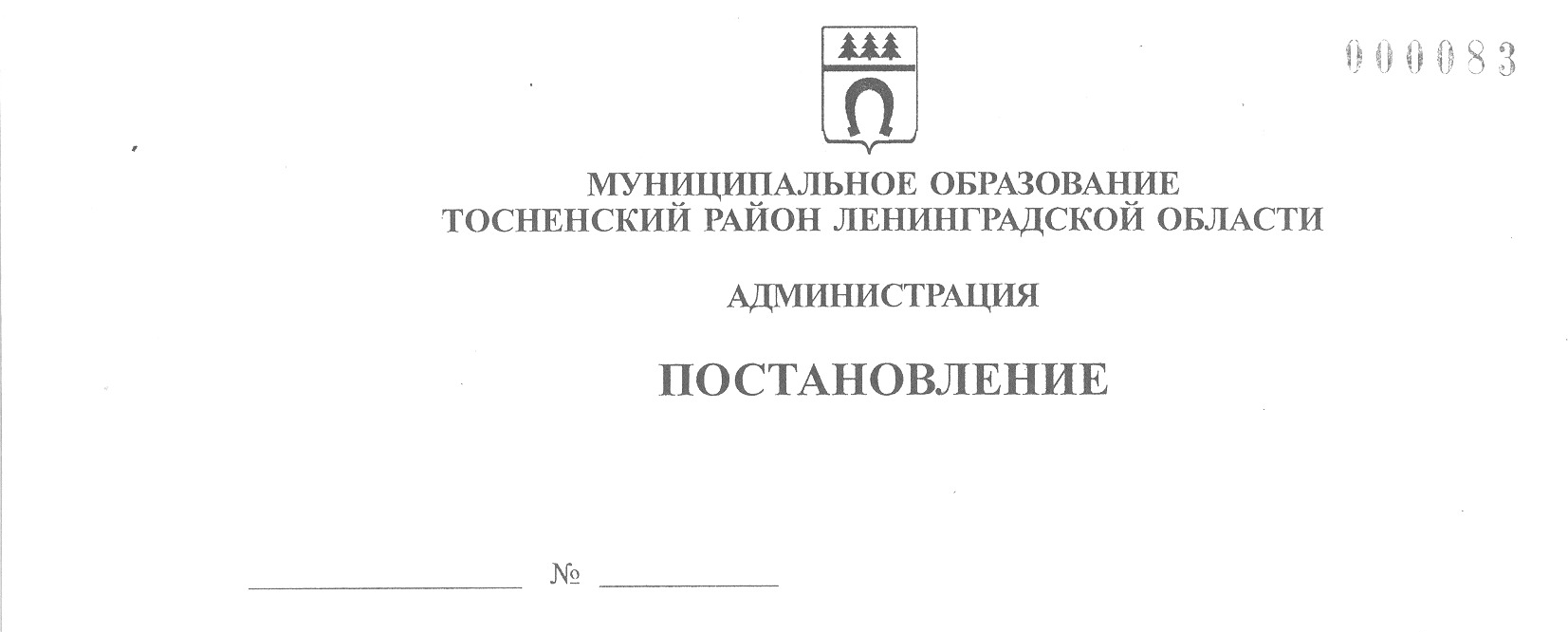 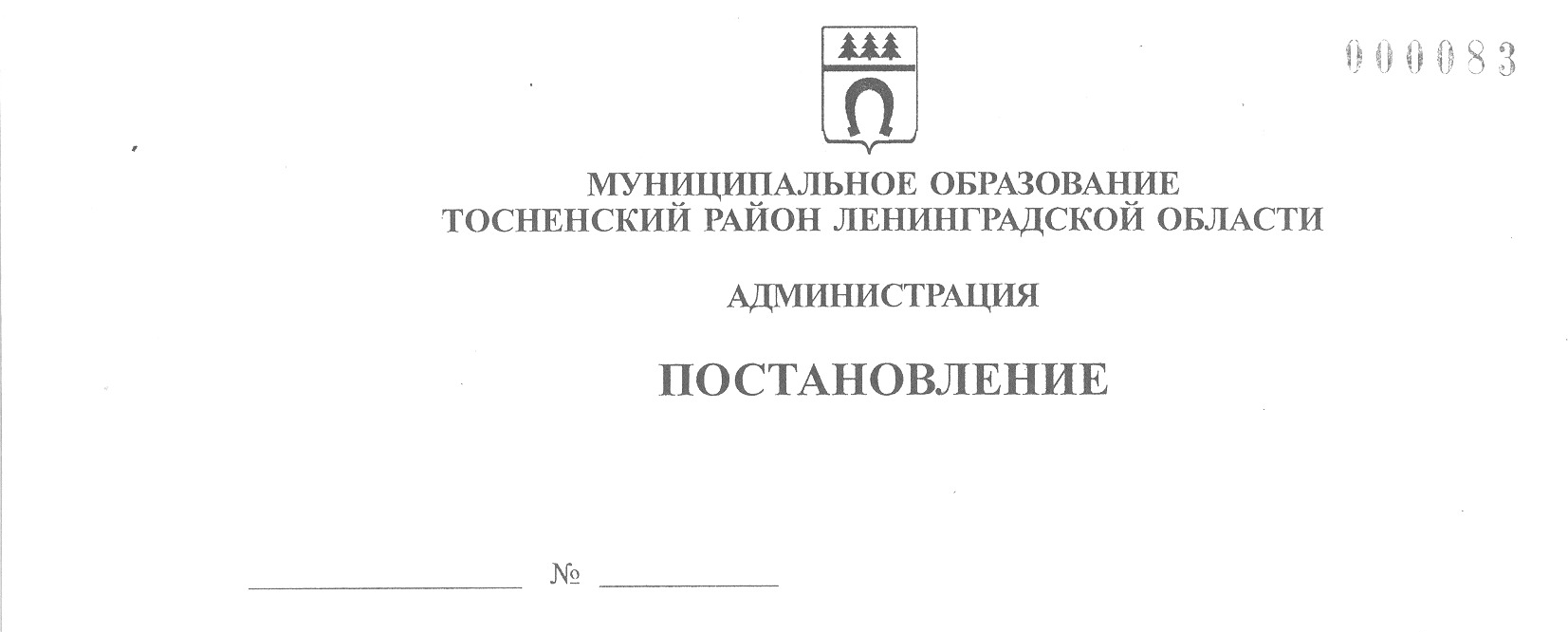 04.12.2023                               4074-паО внесении изменений в административный регламент по предоставлению муниципальной услуги «Предоставление сведений об объектах имущества, включенных в перечни муниципального имущества, являющегося собственностью муниципального образования Тосненский район Ленинградской области и Тосненского городского поселения Тосненскогорайона Ленинградской области, предназначенного для предоставления во владение и (или) в пользование субъектам малого и среднего предпринимательства и организациям, образующим инфраструктуру поддержки субъектов малого и среднего предпринимательства» утвержденный постановлениемадминистрации муниципального образования Тосненский район Ленинградской области от 12.10.2023 № 3477-паВ соответствии с Федеральным законом от 27.07.2010 № 210-ФЗ «Об организации предоставления государственных и муниципальных услуг» администрация муниципального образования Тосненский район Ленинградской областиПОСТАНОВЛЯЕТ:1. Внести в административный регламент по предоставлению муниципальной услуги «Предоставление сведений об объектах имущества, включенных в перечни муниципального имущества, являющегося собственностью муниципального образования Тосненский район Ленинградской области и Тосненского городского поселения Тосненского района Ленинградской области, предназначенного для предоставления во владение и (или) в пользование субъектам малого и среднего предпринимательства и организациям, образующим инфраструктуру поддержки субъектов малого и среднего предпринимательства» утвержденный постановлением администрации муниципального образования Тосненский район Ленинградской области от 12.10.2023 № 3477-па следующие изменения:1.1. Читать п. 2.2 в следующей редакции:«2.2. Муниципальную услугу предоставляет администрация муниципального образования Тосненский район Ленинградской области (далее – Администрация) в лице комитета имущественных отношений Администрации. В предоставлении муниципальной услуги участвует ГБУ ЛО «МФЦ».Заявление на получение муниципальной услуги с комплектом документов принимается:1) при личной явке:- в филиалах, отделах, удаленных рабочих местах ГБУ ЛО «МФЦ»;2) без личной явки:- в электронной форме через личный кабинет заявителя на ПГУ ЛО/ЕПГУ;».1.2. В пункте 2.2.1 исключить слова «Администрации».1.3. Абзац 4 п. 2.3 читать в следующей редакции: «Результат предоставления муниципальной услуги предоставляется (в соответствии со способом, указанным заявителем при подаче заявления и документов):1) при личной явке:- в филиалах, отделах, удаленных рабочих местах ГБУ ЛО «МФЦ»;2) без личной явки:- в электронной форме через личный кабинет заявителя на ПГУ ЛО/ЕПГУ».1.4. В пункте 2.6 исключить слова «При обращении в Администрацию заявление заполняется заявителем собственноручно,», «Бланк заявления заявитель может получить у должностного лица Администрации. Заявитель вправе заполнить и распечатать бланк заявления на официальных сайтах Администрации», «Администрацию или».1.5. Пункт 2.13 читать в следующей редакции:«2.13. Срок регистрации запроса заявителя о предоставлении муниципальной услуги составляет в Администрации:- при направлении запроса на бумажном носителе из МФЦ в Администрацию - в день передачи документов из МФЦ в Администрацию;- при направлении запроса в форме электронного документа посредством ЕПГУ или ПГУ ЛО – в день поступления запроса на ЕПГУ или ПГУ ЛО или на следующий рабочий день (в случае направления документов в нерабочее время, в выходные, праздничные дни)».1.6. В пункте 2.14.1 исключить слова «Администрации или».1.7. В пункте 2.14.4 исключить слова «Администрации».1.8. В пункте 2.14.7 исключить слова «Администрации».1.9. В пункте 2.15.1 исключить слова «Администрации».1.10. В пункте 3.3.1 исключить слова «Администрацию», «направить почтовым отправлением».1.11. В абзаце один пункта 5.3 исключить слова «орган, предоставляющий муниципальную услугу».1.12. В абзаце два пункта 5.3 исключить слова «по почте», «официального сайта органа, предоставляющего муниципальную услугу», «а также может быть принята при личном приеме заявителя».1.13. В приложении 1 к административному регламенту исключить слова «выдать на руки в Администрации», «направить по почте (указать адрес)», «сайт Администрации».2. Комитету имущественных отношений администрации муниципального образования Тосненский район Ленинградской области направить в сектор по взаимодействию с общественностью комитета по организационной работе, местному самоуправлению, межнациональным и межконфессиональным отношениям администрации муниципального образования Тосненский район Ленинградской области настоящее постановление для официального опубликования и обнародования в порядке, установленном Уставом муниципального образования Тосненский муниципальный район Ленинградской области.3. Сектору по взаимодействию с общественностью комитета по организационной работе, местному самоуправлению, межнациональным и межконфессиональным отношениям администрации муниципального образования Тосненский район Ленинградской области обеспечить официальное опубликование и обнародование настоящего постановления в порядке, установленном Уставом муниципального образования Тосненский муниципальный район Ленинградской области.4. Контроль за исполнением постановления возложить на заместителя главы администрации муниципального образования Тосненский район Ленинградской области Ануфриева О.А.Глава администрации						       А.Г. КлементьевПрынкова Ольга Владимировна, 8(81361) 282847 га